海南热带海洋学院关于做好2023年第九届“互联网+”大学生创新创业大赛校园选拔赛的通知全校各单位、全体学生、广大校友:为深入学习贯彻习近平新时代中国特色社会主义思想主题教育，落实习近平总书记关于教育的重要论述和给第三届中国“互联网+”大学生创新创业大赛“青年红色筑梦之旅”大学生重要回信精神，落实《国务院办公厅关于深化高等学校创新创业教育改革的实施意见》、《国务院办公厅关于进一步支持大学生创新创业的指导意见》、《海南省教育厅关于印发促进中国国际“互联网+”大学生创新创业大赛激励措施的通知》等文件精神，全面深化高校创新创业教育改革、加快我校创新创业人才培养，促进创新驱动创业、创业引领就业，做好第九届中国国际“互联网+”大学生创新创业大赛备赛工作，学校决定举办2023年第九届中国国际“互联网+”大学生创新创业大赛校园选拔赛（以下简称第九届“互联网+”大赛校赛），现将有关事项通知如下：一、参赛对象全日制在校生（含专科生、本科生、研究生），以及毕业5年内的全日制毕业生（即2018年之后毕业的专科生、本科生、研究生）。以团队为单位报名参赛，每个团队的参赛成员不少于3人，原则上不多于15人(含团队负责人)，须均为项目的实际核心成员。大赛校内外指导教师不超过5人，如有校外行业专家作为指导教师参加，请提前与学校联系，并提供其姓名、单位、职务（职称）联系方式等相关信息。二、赛道设置本届大赛设置高教主赛道、“青年红色筑梦之旅”赛道、职教赛道和产业命题赛道。高教主赛道项目分为本科生组、研究生组；根据所处创业阶段，本科生组和研究生组均内设创意组、初创组、成长组，并按照新工科、新农科、新文科设置参赛项目类型。“青年红色筑梦之旅”赛道设立公益组、创意组、创业组。职教赛道分为创意组与创业组。三、参赛项目要求（一)参赛项目能够紧密结合经济社会各领域现实需求，充分体现高校在新工科、新医科、新文科建设方面取得的成果，培育新产品、新服务、新业态、新模式，促进制造业、农业、卫生、能源、环保、战略性新兴产业等产业转型升级，促进数字技术与教育、交通、金融、消费生活、文化传播等深度融合。（二)参赛项目不只限于“互联网+”项目，鼓励各类创新创业项目参赛，根据行业背景选择相应类型。参赛项目只能选择一个符合要求的赛道参赛。（三）鼓励学生跨学院组队参赛，项目负责人所在学院为归属学院。参赛团队所报参赛创业项目，必须为本团队策划或经营的项目，不可借用他人项目参赛。（四）参赛项目应弘扬正能量，践行社会主义核心价值观， 真实、健康、合法。不得含有任何违反《中华人民共和国宪法》及其他法律法规的内容。所涉及的发明创造、专利技术、资源等必须拥有清晰合法的知识产权或物权。如有抄袭盗用他人成果、提供虚假材料等违反相关法律法规和违背大赛精神的行为，一经发现即刻丧失参赛资格、所获奖项等相关权利，并自负一切法律责任。（五）参赛项目具体要求及类型执行国赛标准，因第九届大赛具体通知尚未发布，可参照《海南省教育厅关于举办第八届中国国际“互联网+”大学生创新创业大赛的通知》（附件）。四、赛程安排（一）宣传动员和项目准备阶段（5月初）1.各相关单位要认真做好赛事的宣传工作，积极动员广大学生参加；同时要突出重点，协助学校做好参赛项目培育、申报工作，组织优秀的专业教师对申报项目进行指导，为学生参加竞赛提供必要的支持。2.参赛项目可来源于大学生创新创业训练计划项目、创业基础及创新能力训练课程实训项目、“挑战杯”创业大赛项目、学科竞赛项目、创新性实验项目、社会实践项目、教师指导学生参与项目获得成果等。2022年校级以上（含校级）“大学生创新创业训练计划”立项项目以及准备申报2023年“大学生创新创业训练计划”资助的项目必须报名参加国赛报名。（二）项目准备和组织报名（5月中旬）参赛团队通过登录“全国大学生创业服务网”（http://cy.ncss.org.cn/）或微信公众号（名称为“全国大学生创业服务网”或“中国‘互联网+’大学生创新创业大赛”）任一方式进行网上报名，并完成作品提交。参赛申报人必须为项目负责人，要在规定时限内完成平台上的报名操作，且保证信息一致，否则视为无效报名。（三）培训辅导学校组织召开大赛培训，并就项目计划书撰写要点、路演PPT制作及答辩技巧、大赛关键环节及备赛要点等内容进行培训，具体时间另行通知。（四）比赛赛制第九届“互联网+”大赛校赛安排在5月底至6月初举行（具体时间另行通知）。分为校赛初赛、决赛两段赛程：校赛初赛采取线上网评方式，选拔出晋级校赛决赛项目；校赛决赛暂定采取团队现场展示及答辩形式，经专家评审确定获奖等级。五、奖项设置本届大赛设立金、银、铜奖和优秀奖，颁发校级荣誉证书。奖项数量根据参赛项目数量和质量而定。学校推荐优秀项目代表学校参加海南省第九届“互联网+”大学生创新创业大赛，并在项目培训等方面给予支持。六、工作要求：1.各二级学院要予以高度重视，缜密组织，深入宣传并发动广大学生积极报名参赛。理工科类学院报名参赛的团队不少于25个，参赛学生人数不少于200人，文科类学院报名参赛的团队不少于10个，参赛学生人数不少于100人。七、联系人及联系方式（一）大赛联系人：联 系 人：张老师，符老师，邮箱：rhdjiuye@163.com联系方式：0898-88651893 大赛微信群：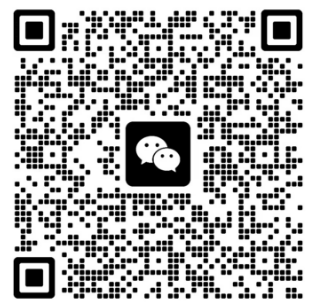 第九届“互联网+”大赛校赛相关信息将通过此群发布。相关单位负责人、项目指导教师和学生团队负责人务必加入大赛微信群，加群时必须注明“学院-姓名-工号（学号）”。八、大赛最终解释权归创新创业教育学院所有。附件1 海南热带海洋学院第九届“互联网+”大学生创新创业大赛高教主赛道方案 附件2 海南热带海洋学院第九届“互联网+”大学生创新创业大赛红色筑梦之旅方案附件3 海南热带海洋学院第九届“互联网+”大学生创新创业大赛职教赛方案附件4 第九届中国国际“互联网+”大学生创新创业大赛海南赛区竞赛申报表附件5二级学院推荐项目汇总表附件6（参考）《关于举办第八届中国国际“互联网 ”大学生创新创业大赛海南赛区竞赛的通知》（琼教高[2022]43号）附件  7-1.创业计划书简本7-2.参赛选手（队）承诺书海南热带海洋学院2023年5月11日